Ad hoc Booking Form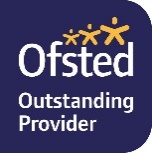 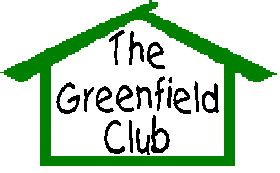 Month: Sept 2019Please tick your requested sessions & make payment immediatelyFor staff use only:Ad hoc Booking FormMonth: Oct 2019Please tick your requested sessions & make payment immediatelyFor staff use only:Date:Breakfast Club (£4.65)After School Club (£10.95)Mon 2ndInset Day- Elm Park & St Michael’sInset Day- Elm Park & St Michael’sTues 3rdSt Michael’s Weds 4thThurs 5thFri 6th Monday 9th Tuesday 10th Wednesday 11th Thursday 12th Friday 13thMonday 16thTuesday 17thWednesday 18thThursday 19thFriday 20th Monday 23rd Tuesday 24thWednesday 25thThursday 26thFriday 27thMon 30th Please use an October Adhoc booking formPlease use an October Adhoc booking formPlease use an October Adhoc booking formName/s of Children:Date/s of Birth:Name of parent/carer:Home Address:Email address:Telephone number:Please circle payment type:BACSChildcare VouchersCash (exact amount)ChequeSignature:Date:InvoicedRegistersDate:Breakfast Club (£4.65)After School Club (£10.95)Tuesday 1st Wednesday 2nd Thursday 3rd Friday 4th Monday 7thTuesday 8thWednesday 9thThursday 10thFriday 11thMonday 14thTuesday 15thWednesday 16thThursday 17thFriday 18thMonday 21stTuesday 22ndWednesday 23rdThursday 24th Friday 25th END OF TERM – Exact dates TBC closer to the time via Oct Holiday Club programme & Booking formEND OF TERM – Exact dates TBC closer to the time via Oct Holiday Club programme & Booking formMon 28th October – Fri 1st November Please use an October Holiday Club booking form Mon 28th October – Fri 1st November Please use an October Holiday Club booking form Name/s of Children:Date/s of Birth:Name of parent/carer:Home Address:Email address:Telephone number:Please circle payment type:BACSChildcare VouchersCash (exact amount)ChequeSignature:Date:InvoicedRegisters